Перечень мероприятий, приуроченных к празднованию Дня РоссииХэштеги акций: #МЫРОССИЯ #МЫВМЕСТЕ #ЯЛЮБЛЮТЕБЯЖИЗНЬПеречень мероприятий, приуроченных к празднованию Дня РоссииХэштеги акций: #МЫРОССИЯ #МЫВМЕСТЕ #ЯЛЮБЛЮТЕБЯЖИЗНЬПеречень мероприятий, приуроченных к празднованию Дня РоссииХэштеги акций: #МЫРОССИЯ #МЫВМЕСТЕ #ЯЛЮБЛЮТЕБЯЖИЗНЬМероприятие Дата Формат проведенияАкция «За семью, за Родину, за Россию»12.06.2020Исполнение патриотических песен учащимися Детских школ искусств. Запись видеороликов и их тиражирование в социальных сетях. Хэштеги акции: #ЗаСемьюЗаРодинуЗаРоссию  #РодинаПоетВсероссийская акция «Окна России»12.06.2020С 5 июня по 12 июня 2020 года необходимо:  Украсить свои окна рисунками, картинками, надписями, посвященными России, своей малой Родине (городу, поселку, деревне), семье с помощью красок, наклеек, трафаретов, чтоб украшенное окно было видно с улицы. Нарисовать на окне контуры сердца. Не закрашивая рисунок, сфотографировать наиболее удачный ракурс вида из окна через сердце, выложить в социальных сетях с хештегами акции и рассказом о своем городе, дворе, малой Родине. Макеты трафаретов можно будет скачать на официальном сайте Российского движения школьников и на сервисе Яндекс.Коллекции. Трафареты станут доступными для скачивания, начиная с 8 июня 2020 г.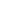 Хэштеги акции: #ОкнаРоссии #ЯлюблюРоссию #МояРоссия #БольшаяПеремена. Классные встречи онлайн с РДШ10.06.2020-12.06.2020На встречах, приуроченных ко Дню России, гостями проекта могут быть герои нашего времени – врач, пожарный, ученый, соцработник или волонтерВстречи проходят в онлайн формате в официальном аккаунте РДШ в социальной сети «ВКонтакте»Участниками встреч могут стать все российские школьники до 18 летХэштеги акции: #КлассныеВстречи #РДШНеделя «Познавай Россию!» в сообществе «Большая перемена»08.06.2020-14.06.2020В сообществе «Большая перемена» пройдет неделя «Познавай Россию!», в рамках которой школьники смогут совершить онлайн-путешествие по территории страны, познакомиться с самыми необыкновенными достопримечательностями, известными людьми, познакомятся с культурой гостеприимства и современным туризмом в РоссииХэштеги акции: #БольшаяПеремена               #МыРоссияЧеллендж #РусскиеРифмы01.06.2020-12.06.2020 Участники записывают видео, на которых они читают стихи или отрывки из знаменитых произведений отечественных классиков и выкладывают его в социальные сети. Хэштеги акции: #РусскиеРифмыАкция «Испеки пироги и скажи спасибо»12.06.2020 К 12 июня селебрити запускают в социальных сетях акцию: подари пирог собственной выпечки тем, кого хочешь поблагодарить, и скажи «спасибо». На пироге размещается маленький флажок триколор. возможно предложить баттл со звездой – кто лучше сделает тот или иной пирог. Хэштеги акции: #СпасибоРодина.